OŠ BLATO 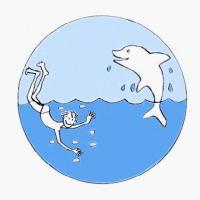 POSLOVI NA KRAJU NASTAVNE I ŠKOLSKE GODINE 2019./2020. Kalendar i poslovi dogovoreni na 17 sjednici UV  OŠ Blato 10. lipnja 2020. OBVEZE NA KRAJU ŠKOLSKE GODINE 2019./2020. 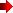 VAŽNO! Nadnevak izdavanja  svjedodžbi je 25. lipnja 2020. za učenike od 1. do 8. razreda koji s uspjehom završe nastavnu godinu. Nadnevak za svjedodžbe iza dopunskog rada je 3.srpnja 2020. za učenike koji s uspjehom završe dopunski rad. Nadnevak za svjedodžbe iza popravnih ispita je  25. kolovoza 2020. godine. Prijam učenika 1. razreda bit će 7. rujna petak  2020. godine u 10 sati uz prigodni program. Prijam učenika 5. razreda (prozivka)  je 7. rujna 2020. godine u 8 sati 	 	 	 	 	 	 	                                                                                       		Ravnatelj: Tonći Padovan, prof.  Redovita nastava završava u srijedu, 17. lipnja 2020.g. TEKUĆE OBVEZE  Redovita nastava završava u srijedu, 17. lipnja 2020.g. TEKUĆE OBVEZE SADRŽAJ Rok izvršenja Izvršitelji  	Prikupiti lektiru i vratiti u knjižnicu do 17. lipnja knjižničarka razrednici  	Povrat  udžbenika  1 – 4  razred 	Povrat  udžbenika  5 – 8 i tableta  8 razred5A  i   5B6A  i   6B7A  i 7B8A  i  8BDo 17  lipnja18  lipnja čet  8  – 9 9  –  10knjižničarka razrednicikoordinator  ŠZŽpredmetni učitelji 	Učitelji su dužni  vratiti u knjižnicu i svu stručnu literaturu i audiovizualnu građu  koju su zadužili do 19. lipnja knjižničarka, učitelji  Pregledati i ažurirati administrativne obveze u e dnevniku: imenik učenika, uključenost u programe, prilagođene programe i individualizirane postupke za djecu s teškoćama, podaci o izostancima, opisno praćenje i ocjenjivanje pregled rada (raspored sati i podjela učenika u odgojno- obrazovne skupine) i dnevnik rada: nastavni sati, zdravstvena i socijalna zaštita učenika, kulturna i društvena djelatnost, roditeljski sastanci i pojedinačni razgovori, suradnja s roditeljima, ostvarenje plana sati zapisnici sa sjednica razrednog vijeća, bilješke  do RV članovi RV, razrednici voditelji INA  	Javno utvrđivanje zaključnih ocjena iz svakog pojedinog predmeta i vladanja  u razrednom odjelu ili obrazovnoj skupini na kraju nastavne godine do zadnjeg nastavnog sata  rok  utorak 16.6.2020predmetni učitelji, razrednici  	Pripremiti ocjenu  vladanja za svakog učenika – Razredno vijeće na prijedlog razrednika  utorak 16.6.2020za  RV razrednici  	Pripremiti prijedlog pedagoških mjera, pohvala za  RV razrednici, članovi RV  	Upisi u 1. razred  (od 8.00 do 12.00 sati ) 8., 9. i 10. srpnja 2020. Razvojno-pedagoška služba, učiteljice 4. razreda Izrada izvješća o realizaciji Programa rada škole za školsku godinu 2019./2020. O radu ŠŠK-a, navesti realizaciju plana i programa, rezultate, sudjelovanje u smotrama i natjecanjima  -   dostaviti ravnatelju do 30. lipnja knjižničarka, , ped - psihologinja,    voditelji  ŠŠK , UZ   OGŠ Izvješća o radu INA – ostvarenje plana i programa, sudjelovanje u smotrama, natjecanjima, učešće na izložbama, posjeti vanškolskim ustanovama  dostaviti ravnatelji i pedag- psihi Izvješće o postignućima s učenicima s posebnim potrebama te preporuke za daljnji rad  dostaviti ravnatelji i pedag- psihi do 30. lipnja do 30.lipnja voditelji INA učitelji, ped-psiholog  	Sastanci školskih stručnih vijeća: Dnevni red: Ostvarenost nastavnog plana i programa i školskog kurikuluma za 2019./2020. Mjere za poboljšanje uspjeha učenika i prijedlog kurikuluma u šk. god. 2020./2021. Prijedlog tjednog zaduženja učitelja za novu školsku godinu Prijedlog za imenovanje voditelja stručnog vijeća za školsku godinu. 2020./2021. Učitelji koji će koristiti bonus – Izjave potpisati u tajništvu do 15.srpnja 2020. - Predsjednik vijeća  će  ravnatelju obvezno dostaviti kopiju zapisnika. 23.-30.lipnja  članovi školskih stručnih vijeća  	Kompletiranje razredne dokumentacije, razduživanje udžbeničkom literaturom, pripremanje sljedeće školske godine  i ostali nastavnički poslovi. do 30.lipnja svi učitelji i stručni suradnici  	Pisano izvješće o izvedenoj ekskurziji  	- 	dostaviti tajniku škole u slučaju realizacije -do 31.kolovoza  voditelji ekskurzija, razrednici  	Priprema programa dočeka učenika prvog razreda. do 30. lipnja Članovi KUD-a i  učitelji 4. r. Sjednice RV  od 1. do 8. razreda na kraju nastavne godine Sjednice RV  od 1. do 8. razreda na kraju nastavne godine Sjednice RV  od 1. do 8. razreda na kraju nastavne godine 1. razred 24. lipnja,  srijeda, 9.00 razrednici, učitelji, RPS, ravnatelj 2. razred,  24. lipnja, srijeda, 9.30  razrednici, učitelji, RPS, ravnatelj 3. razred,  24. lipnja,  srijeda,  10.00 razrednici, učitelji, RPS, ravnatelj 4. razred 24. lipnja,  srijeda,  10.30 razrednici, učitelji, RPS, ravnatelj 5. – 8. razred 23. lipnja,  utorak, 9.00 – 13:00razrednici, učitelji, RPS, ravnatelj Sjednica UV na kraju nastavne godine, nakon RV Sjednica UV na kraju nastavne godine, nakon RV Sjednica UV na kraju nastavne godine, nakon RV Sjednica UV na kraju nastavne godine, nakon RV Sjednica UV na kraju nastavne godine, nakon RV 	 	 Dnevni red sjednice UV  na kraju nastavne godine: Utvrđivanje uspjeha u učenju i vladanju na kraju nastavne godine  Donošenje odluke o izricanju pedagoških mjera - pohvala, nagrada, (osmi razredi-prosjek 5.00 i uzorno vladanje svih osam godina)  Utvrđivanje dopunskog rada za učenike po predmetima, odjelima ili skupinama od 5. – 8.r.   Polaganje ispita pred povjerenstvom (na zahtjev roditelja sukladno članku 121. Statuta  OŠ Blato) 	 	 Dnevni red sjednice UV  na kraju nastavne godine: Utvrđivanje uspjeha u učenju i vladanju na kraju nastavne godine  Donošenje odluke o izricanju pedagoških mjera - pohvala, nagrada, (osmi razredi-prosjek 5.00 i uzorno vladanje svih osam godina)  Utvrđivanje dopunskog rada za učenike po predmetima, odjelima ili skupinama od 5. – 8.r.   Polaganje ispita pred povjerenstvom (na zahtjev roditelja sukladno članku 121. Statuta  OŠ Blato) 24. lipnja, srijeda,  u 11  sati 25. lipnja, četvrtak, 10 sati 24. lipnja, srijeda,  u 11  sati 25. lipnja, četvrtak, 10 sati ravnatelj, stručni suradnici, učitelji  LIPANJ Dopunska nastava 25.lipnja -3.srpnja 2020. godine LIPANJ Dopunska nastava 25.lipnja -3.srpnja 2020. godine LIPANJ Dopunska nastava 25.lipnja -3.srpnja 2020. godine LIPANJ Dopunska nastava 25.lipnja -3.srpnja 2020. godine LIPANJ Dopunska nastava 25.lipnja -3.srpnja 2020. godine 5.-8.razreda 25. lipnja do  3. srpnja 2020. 25. lipnja do  3. srpnja 2020.  od 7.30  od 7.30 Sjednica RV i UV nakon dopunskog rada Sjednica RV i UV nakon dopunskog rada Sjednica RV i UV nakon dopunskog rada Sjednica RV i UV nakon dopunskog rada Sjednica RV i UV nakon dopunskog rada  	Dnevni red RV: Utvrđivanje općeg uspjeha učenika nakon dopunske nastave Donošenje odluke o roku popravnih ispita 3. srpnja,  petak, u 10.00 3. srpnja,  petak, u 10.00  	Dnevni red UV:         1.Usvajanje zapisnika sa prošle sjednice UV  2. Utvrđivanje uspjeha učenika u učenju i vladanju nakon dopunskog rada  3.Utvrđivanje upućivanja učenika na popravni ispit u kolovozu (5.- 8.r.) i raspored održavanja popravnih ispita (čl. 75. stavak 6. Zakona) Zamolbe roditelja čl.27 Zakona o odgoju i obrazovanju Ostalo… 3. srpnja,  petak,         nakon RV 3. srpnja,  petak,         nakon RV                        Popravni ispiti Popravni ispiti  za učenike  5.- 8. razreda od 24. kolovoza do 25. kolovoza 2020. godine Za učenike 5.-8. razreda Sjednice RV  nakon popravnih ispita za učenike  5.-8.razreda u četvrtak, 25. kolovoza 2020. u 10 sati Dnevni red: 1.Utvrđivanje uspjeha učenika nakon popravnih ispita   Sjednice RV- Planiranja: Školski kurikul i međupredmetne teme od 26. kolovoza - 4. rujna 2020.                                  od 8 do 14 sati  Napomena: detaljan raspored nakon popravnih ispita Sjednica UV nakon popravnih ispita, 25. kolovoza 2020., četvrtak u 10:00 sati Dnevni red: Izvješće o popravnim ispitima Prijedlozi zaduženja za šk. godinu 2020./2021. Pravilnici, protokoli, obveze, poslovi na početku šk.god., dežurstvo, kalendar i broj dana nastave, pomoćnici, raspored učionica, organizacija tehničkih i ljudskih resursa… 4. Ostalo (zamolbe roditelja i sl.)                   PODJELA SVJEDODŽBI PODJELA SVJEDODŽBI PODJELA SVJEDODŽBI Osmi  razrediUčenici 1. i 4. razreda Učenici 5. i 7. razreda Potpisivanje prijavnica roditelja i učenika 8. razreda u učionicama 2 (8B ), 4  ( 8A),  6 Srpnja ponedjeljak 7. Srpnja 2020 utorak  23. srpnja 19:30 sati sati  sati -   14 sati                       Kolovoz, 2020.      Učenici od 5.-8.razreda 26. kolovoza 11 sati OBVEZE RAZREDNIKA  OBVEZE RAZREDNIKA  Upisivanje podataka u matičnu knjigu,  registar učenika i e-matice Upisivanje podataka u matičnu knjigu,  registar učenika i e-matice 8. RAZRED 23. lipnja – 26.lipnja 1. – 7. RAZRED od 25. lipnja do 6. srpnja 2020. Kako bi se izbjegle gužve, tajnik škole napravit će raspored  ispunjavanja matične knjige koji će biti objavljen na oglasnoj ploči u zbornici. Kako bi se izbjegle gužve, tajnik škole napravit će raspored  ispunjavanja matične knjige koji će biti objavljen na oglasnoj ploči u zbornici. Podatke u matičnu knjigu potrebno je pažljivo upisivati. Podatke u matičnu knjigu potrebno je pažljivo upisivati. Potpisivanje svjedodžbi  je nakon sređene dokumentacije i upisa u matičnu knjigu i e-matice  Potpisivanje svjedodžbi  je nakon sređene dokumentacije i upisa u matičnu knjigu i e-matice  Potpisivanje svjedodžbi  26. lipnja - 6. srpnja NAPOMENA: Svjedodžbe će biti potpisane isključivo uz ispisanu matičnu knjigu  i provjerene e-matice o čemu će ravnateljicu izvijestiti komisija za pregled točno ispunjene dokumentacije!! NAPOMENA: Svjedodžbe će biti potpisane isključivo uz ispisanu matičnu knjigu  i provjerene e-matice o čemu će ravnateljicu izvijestiti komisija za pregled točno ispunjene dokumentacije!! Sjednica UV nakon godišnjih odmora  Sjednica UV nakon godišnjih odmora  Ponedjeljak , 24. kolovoza  2020. 9 sati ravnatelj, stručni suradnici, učitelji 